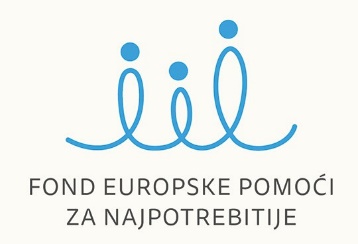 ZAHTJEV ZA OSIGURANJEM BESPLATNE ŠKOLSKE PREHRANEKROZ  PROJEKT „VRIJEME UŽINE VI.“Grad Vinkovci priprema projektni prijedlog za prijavu na Otvoreni Poziv na dostavu projektnih prijedloga „Osiguravanje školske prehrane za djecu u riziku od siromaštva (školska godina 2021. / 2022.)“U svrhu dokazivanja pripadnosti ciljnim skupinama projekta molimo Vas da ispunite sljedeći Zahtjev s općim podacima Vas i Vašeg djeteta, te podacima o pripadnosti navedenim skupinama i dokumentaciji kojom isto dokazujete: I. OPĆI PODACI DJETETA I RODITELJA/STARATELJA:Ime i prezime djeteta: ________________________________________________________________________________Razred: _________________________________________________________________________________________________Osnovna škola: ________________________________________________________________________________________Ime i prezime roditelja/staratelja:_________________________________________________________________Kontakt telefon: _______________________________________________________________________________________                                                                                                                            _________________________________(potpis roditelja/staratelja)II. PRIPADNOST CILJNOJ SKUPINI  i DOKUMENTACIJA KOJOM SE DOKAZUJE PRIPADNOST CILJNOJ SKUPINI (moguće označiti samo jednu ciljnu skupinu i priloženu pripadajuću dokumentaciju) :dijete iz obitelji koji su korisnici prava na doplatak za djecu priložena dokumentacija (dokazna dokumentacija):važeće rješenje HZMO o priznavanju prava na doplatak za djecu ,                                      ilivažeće rješenje o priznavanju prava na doplatak za djecu izdano od strane nadležne inozemne institucije i pisana Izjava korisnika doplatka da ukupni doplatak ostvaren u prethodnoj kalendarskoj godini po članu kućanstva mjesečno ne prelazi 70% proračunske osnovice, odnosno ne prelazi iznos od 2328,20 kuna.                                     ili Potvrda HZMO o isplaćenom doplatku za djecu       iliUvjerenje HZMO-a o priznatom pravu na doplatak za djecu                                        ili			Potvrda o visini dohotka i primitka Porezne uprave iz koje je vidljiva isplata dječjeg doplatkaIspunjen i potpisan Prilog I.  izjava roditelja/skrbnika o potrebitosti uključenja djeteta u projekt „Vrijeme užine VI“dijete iz obitelji u riziku od siromaštva, koja se po osnovnoj procjeni djelatnika škole ili centra za socijalnu skrb, nalaze u nepovoljnim osobnim, socijalnim i materijalnim okolnostimapriložena dokumentacija:Ispunjen i potpisan Prilog I. izjava roditelja/skrbnika o potrebitosti uključenja djeteta u projekt „Vrijeme užine VI.“Ispunjen i potpisan Prilog II. IZJAVA školskog pedagoga, učitelja, ravnatelja, socijalnog radnika,  ________________ o potrebitosti uključenja djeteta u projekt „Vrijeme užine VI.“III. IZJAVA O POVJERLJIVOSTI PODATAKA I PRIVOLA RODITELJA/SKRBNIKAPodaci se prikupljaju u skladu sa Zakonom o provedbi Opće uredbe o zaštiti osobnih podataka (Narodne Novine broj 42/2018) i koriste isključivo u svrhu praćenja i evaluacije projekta „Vrijeme užine V.“  i neće se koristiti u druge svrhe. Nositelj projekta dužan je sudioniku pružiti sve potrebne informacije sukladno članku 15. Uredbe (EU) 2016/679 Europskog parlamenta i Vijeća od 24. travnja 2016. o zaštiti pojedinaca u vezi s obradom osobnih podataka i o slobodnom kretanju takvih podataka te o stavljanju izvan snage Direktive 95/46EZ (Opća uredba o zaštiti podataka)Suglasan / Suglasna sam da se podaci navedeni u Zahtjevu i Prilozima pohrane i čuvaju u svrhu dokumentiranja projekta „VRIJEME UŽINE VI.“, te u svrhu provedbe postupaka kontrole i nadzora nad predmetnim projektom od nadležnih institucija Republike Hrvatske i Europske unije.            _________________________________     (potpis roditelja/staratelja)PRILOG I.IZJAVA RODITELJA/SKRBNIKA o potrebitosti uključenja djeteta u projekt „Vrijeme užine V.“kojom ja ______________________________________________ , Podnositelj Izjave, roditelj ________________________________                              ime i prezime  roditelja                                                                                                                     ime i prezime učenika/ces prebivalištem u___________________________________________________________________________________,                                                                                                           ulica i kućni broj, mjesto izjavljujem___________________________________________________________________________________________________________________________________________________________________________________________________________________________________________________________________________________________________________________________________________________________________________________________________________________________________________________________________________________________________________________________________________________________________________________________________________________________________________________________________________________________________________________________________________________________________________________________________Pod materijalnom i kaznenom odgovornošću izjavljujem i vlastoručnim potpisom potvrđujem da su podaci navedeni u ovoj izjavi točni i potpuni.U _________________________________, ________________                                                                                   ________________________________________________                          mjesto                                   datum                                                                                                          potpis PodnositeljaPRILOG II.IZJAVA školskog pedagoga, učitelja, ravnatelja, socijalnog radnika,  ________________ o potrebitosti uključenja djeteta u projekt „Vrijeme užine V.“(zaokruži jedno od navedenog, ili upiši na praznu crticu )Kojom ja ______________________________________________ , Podnositelj Izjave, prijavljujem ________________________                               ime i prezime  Podnositelja                                                                                                                         ime i prezime učenika/ces prebivalištem u___________________________________________________________________________________,                                                                                                           ulica i kućni broj, mjesto izjavljujem___________________________________________________________________________________________________________________________________________________________________________________________________________________________________________________________________________________________________________________________________________________________________________________________________________________________________________________________________________________________________________________________________________________________________________________________________________________________________________________________________________________________________________________________________________________________________________________________________Pod materijalnom i kaznenom odgovornošću izjavljujem i vlastoručnim potpisom potvrđujem da su podaci navedeni u ovoj izjavi točni i potpuni.U _________________________________, ________________                                                                                   ________________________________________________                          mjesto                                   datum                                                                                                          potpis Podnositelja